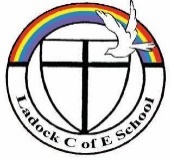 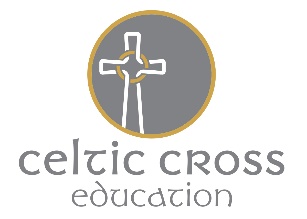 REQUEST FOR LADOCK SCHOOL TO ADMINISTER PRESCRIBED MEDICATIONSThe school will not give your child medicine unless you complete this form, and the Head of School has agreed that named staff can administer the medication.Details of ChildDetails of ChildDetails of ChildDetails of ChildDetails of ChildChild’s Initials:      Year Group:    Year Group:    Full Directions of UseFull Directions of UseFull Directions of UseFull Directions of UseFull Directions of UseName/Type of Medication (as described on the container):Name/Type of Medication (as described on the container):Name/Type of Medication (as described on the container):For how long will your child take this medicationFor how long will your child take this medicationFor how long will your child take this medicationDate started/dispensed:  Date started/dispensed:  Date started/dispensed:  Medication Dosage & Method:Medication Dosage & Method:Medication Dosage & Method:Timing:Timing:Timing:Special PrecautionsSpecial PrecautionsSpecial PrecautionsSide Effects:  Side Effects:  Side Effects:  Procedures to take in an emergency:  Procedures to take in an emergency:  Procedures to take in an emergency:  I understand that I must deliver the medicine personally to Jane Batchelor/ Elaine Milling and accept that this is a service which the school is not obliged to undertake.Please indicate   Yes   /   NoI understand that I must deliver the medicine personally to Jane Batchelor/ Elaine Milling and accept that this is a service which the school is not obliged to undertake.Please indicate   Yes   /   NoI understand that I must deliver the medicine personally to Jane Batchelor/ Elaine Milling and accept that this is a service which the school is not obliged to undertake.Please indicate   Yes   /   NoI understand that I must deliver the medicine personally to Jane Batchelor/ Elaine Milling and accept that this is a service which the school is not obliged to undertake.Please indicate   Yes   /   NoI understand that I must deliver the medicine personally to Jane Batchelor/ Elaine Milling and accept that this is a service which the school is not obliged to undertake.Please indicate   Yes   /   No